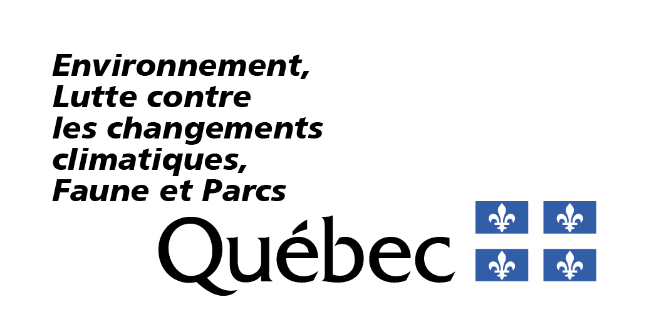 RenseignementsPortée du formulaireCe formulaire vise une nouvelle demande d’autorisation ou une modification d’autorisation touchant une activité de végétalisation d’un lieu dégradé'?' à l’aide de matières résiduelles fertilisantes (MRF'?'), incluant les activités de stockage temporaire et les activités de mélange de MRF nécessaires à cette activité, assujetties à une autorisation en vertu du paragraphe 8 du premier alinéa de l’article 22 de la Loi sur la qualité de l’environnement (RLRQ, chapitre Q-2), ci-après appelée la LQE.Ce formulaire ne vise pas le recyclage de MRF sur un lieu agricole, car il y a un formulaire spécifique à cette activité : AM-LQE-22-al-1-8a – Recyclage de matières résiduelles fertilisantes. Fournir les renseignements demandésVous devez répondre à toutes les questions à moins d’indication contraire.Les renseignements demandés peuvent être fournis à même le formulaire ou dans un document joint à la présente demande, auquel cas vous devez indiquer le nom du document joint ainsi que la section où figurent lesdits renseignements. Notes :Les cases à cocher grisées ☐ R ☐ NR ☐ SO, figurant à l’extrémité droite des questions, sont réservées au ministère.Les termes suivis du point d’interrogation '?' sont définis dans le lexique situé à la fin du formulaire.Consignes particulièresIl est recommandé de prendre connaissance du Guide sur l’utilisation de matières résiduelles fertilisantes pour la restauration de la couverture végétale de lieux dégradés avant de remplir le présent formulaire.Le stockage de matières résiduelles fertilisantes sur leur lieu de production lorsqu’il est effectué temporairement et à d’autres fins que la valorisation sur ce lieu reste couvert par l’activité de production. RéférencesLoi et règlements directement liés au présent formulaire Loi sur la qualité de l’environnement (RLRQ, chapitre Q-2) – ci-après appelée la LQERèglement sur l’encadrement d’activités en fonction de leur impact sur l’environnement (RLRQ, chapitre Q-2, r. 17.1) – ci-après appelé le REAFIERèglement sur le prélèvement des eaux et leur protection (RLRQ, chapitre Q-2, r. 35.2) – ci-après appelé le RPEPRèglement sur les carrières et sablières (RLRQ, chapitre Q-2, r. 7.1) – ci-après appelé le RCSDocuments de soutien, guides et outils de référence Site Web du ministère – Matières résiduelles fertilisantes (MRF), plus précisément : Guide sur l’utilisation de matières résiduelles fertilisantes pour la restauration de la couverture végétale de lieux dégradés – ci-après appelé le GMRFLDGuide sur le recyclage des matières résiduelles fertilisantes – ci-après appelé le GMRFGuide de référence du REAFIEGuide d’application du Règlement sur les prélèvements des eaux et leur protection – Protection accordée aux prélèvements d’eau effectués à des fins de consommation humaine ou de transformation alimentaire (chapitre VI)Type de demande1.1	La demande vise-t-elle la modification d’une autorisation ministérielle existante (art. 29 REAFIE)?R NR SOSi vous avez répondu Non, passez à la section 2.1.2	Décrivez en détail le changement qui requiert une modification de l’autorisation, son contexte et son impact sur l’autorisation à modifier, et ce, à l’égard de l’activité de végétalisation d’un lieu dégradé'?' à l’aide de matières résiduelles fertilisantes (MRF'?') (art. 29(3) REAFIE).R NR SONote : Cette description doit permettre de bien comprendre la demande de modification.Consignes pour remplir la suite du formulaireSi la demande de modification d’une autorisation vise à ajouter une nouvelle activité, vous devez remplir le présent formulaire dans son intégralité (art. 30 al. 2 (1) LQE).  Si la demande de modification d’une autorisation vise à changer une activité autorisée, vous devez remplir uniquement les questions concernées par la modification et fournir toute information demandée dans le formulaire qui n’a pas déjà été transmise ou qui nécessite une mise à jour (art. 30 al. 3 LQE). Toutefois, la section Impacts sur l’environnement est à remplir dans tous les cas de modifications.  Description de l’activité concernée par le formulaireNature de l’activité2.1.1	Décrivez l’activité de végétalisation d’un lieu dégradé'?' à l’aide de matières résiduelles fertilisantes (MRF'?') visée par la demande (art. 17 al. 1 (1) REAFIE).R NR SONote : Cette description doit permettre de bien comprendre la demande d’autorisation ou de modification d’autorisation.Description du lieu dégradé2.2.1	Décrivez le lieu dégradé'?' visé par la demande et précisez les activités humaines qui ont affecté le site (type d’activité et période) (art. 17 al. 1 (1) REAFIE).R NR SO2.2.2	Indiquez la vocation actuelle et future du site (art. 17 al. 1 (1) REAFIE).R NR SO2.2.3	Indiquez la superficie (ha) des aires à restaurer du lieu dégradé'?' visé par les travaux de végétalisation (art. 17 al. 1 (1) REAFIE).R NR SO2.2.4	Les activités visées par la demande sont-elles réalisées sur un site où les activités antérieures ou actuelles sont assujetties à des exigences règlementaires (ex. : Règlement sur les carrières sablières, etc.) (art. 17 al. 1 (1) REAFIE)?R NR SOSi vous avez répondu Non, passez à la question 2.2.6.2.2.5	Fournissez tout élément descriptif permettant de démontrer que l'activité visée par la demande est conforme à la règlementation en vigueur (art. 17 al. 1 (5) REAFIE).R NR SO2.2.6	Les activités visées par la demande sont-elles réalisées sur un site où les activités antérieures ou actuelles sont encadrées par une autorisation environnementale (ex. : sablière, aire d’entassement de résidus miniers ou ligneux) (art. 17 al. 1 (1) REAFIE)?R NR SOSi vous avez répondu Non, passez à la section 2.3.2.2.7	Démontrez que l’activité respecte les exigences de l’autorisation et précisez le numéro de l’autorisation (art. 17 al. 1 (1) REAFIE).R NR SONote : Le numéro de l’autorisation correspond à un numéro de neuf chiffres (ex. : 40XXXXXXX) figurant dans l’en-tête de l’autorisation ministérielle de l’activité. Ce numéro n’existant pas sur les plus anciennes autorisations, indiquez plutôt le numéro de dossier (ex. : 7610-01-02-3456456).Description du substrat à végétaliser2.3.1	Décrivez la surface du lieu dégradé'?' à végétaliser et précisez les carences justifiant les activités visées par la demande (art. 17 al. 1 (1) REAFIE). R NR SOExemples d’informations à fournir :la description de la couverture végétale actuelle du lieu dégradé;les propriétés physiques du substrat'?' limitant la reprise de la végétation;si connue, la description de la couverture végétale au pourtour du lieu avant sa dégradation.2.3.2	Un sol est-il présent sur le site à végétaliser (art. 17 al. 1 (1) REAFIE)?R NR SOSi vous avez répondu Non, passez à la question 2.3.5.2.3.3	Précisez la profondeur du sol présent (art. 17 al. 1 (1) REAFIE).R NR SO2.3.4	Le sol initial est-il composé d’un matériel non consolidé ayant majoritairement une granulométrie inférieure à 2 mm (plus de 50 % du volume) (art. 17 al. 1 (1) REAFIE)?R NR SO2.3.5	Des travaux supplémentaires sont-ils requis afin de créer une surface propice à la végétalisation (ex. : ajout de matériaux meubles, réduction des pentes, régalage de la surface, imperméabilisation) (art. 17 al. 1 (1) REAFIE)?R NR SOSi vous avez répondu Non, passez à la question 2.3.7.2.3.6	Décrivez les travaux supplémentaires requis pour améliorer la surface à végétaliser (art. 17 al. 1 (1) REAFIE). R NR SO2.3.7	Décrivez les propriétés physiques et agronomiques du substrat'?' à végétaliser (art. 17 al. 1 (1) REAFIE). R NR SOVoici la liste des propriétés qui doivent minimalement être fournies : azote total, P M-3, K M-3, Al M-3, indice de saturation (P/Al) M-3, potassium, matière organique, masse volumique apparente, pH (eau), pH tampon et analyse de métaux.Notes : S’il y a plusieurs zones à végétaliser, assurez-vous de fournir leur description respective. Pour les métaux, vous pouvez vous référer au tableau 6.1 du GMRF.Pour faciliter l’analyse de la demande, nous vous recommandons de fournir les résultats d’analyse ainsi que les détails de la campagne d’échantillonnage pouvant contribuer à la description des propriétés du substrat. Ces documents et renseignements pourraient d’ailleurs être exigés dans le cadre de l’analyse de la demande.2.3.8	Décrivez le drainage des eaux de surface du lieu dégradé'?' (art. 17 al. 1 (1) REAFIE).R NR SO2.3.9	Indiquez le niveau de la nappe phréatique et évaluez la vulnérabilité des eaux souterraines (art. 17 al. 1 (1) REAFIE).R NR SONote : Selon votre projet, une étude hydrogéologique'?' pourrait être exigée dans le cadre de l’analyse de la demande. Si l’étude hydrogéologique est disponible, nous vous recommandons de la joindre afin de faciliter l’analyse de la demande.2.3.10	Démontrez que l’activité ne portera pas atteinte à la qualité des eaux de surface et souterraines (art. 17 al. 1 (1) REAFIE).R NR SODescription des matières résiduelles fertilisantes (MRF) et autres matières2.4.1	Dans le tableau ci-dessous, décrivez chacune des matières résiduelles fertilisantes (MRF'?') utilisées pour la végétalisation du lieu dégradé'?' (art. 17 al. 1 (4) REAFIE).R NR SONote : Consultez le GMRF pour obtenir les précisions sur les différents types de résidu. Si l’une des matières utilisées correspond au type « Autres résidus », démontrez que cette matière possède le statut de MRF. À cet effet, consultez la section 7 du GMRF.2.4.2	Dans le tableau ci-dessous, indiquez pour chaque MRF'?' la classification C-P-O-E établie selon les critères déterminés à la section 8 du GMRF (art. 17 al. 1 (4) REAFIE).R NR SONotez que lorsque la vocation future du site est agricole, certaines restrictions d’utilisations pourraient s’appliquer. Nous vous invitons à consulter la section 8 du GMRF.2.4.3	Une ou plusieurs MRF'?' sont-elles classées hors catégorie selon les critères déterminés à la section 8 du GMRF (art. 17 al. 1 (4) REAFIE)?R NR SOSi vous avez répondu Non, passez à la question 2.4.5.2.4.4	Indiquez les mesures de mitigations mises en place (art. 17 al. 1 (1) REAFIE).R NR SONote : Si y a plus d’une MRF'?' hors catégorie, fournissez les mesures de mitigation pour chaque MRF.2.4.5	Dans le tableau ci-dessous, indiquez pour chaque MRF'?' la quantité et le volume visés par la présente demande (art. 17 al. 1 (4) REAFIE).R NR SO2.4.6	Décrivez les propriétés physiques et chimiques de chaque MRF'?' tant sur le plan agronomique qu’environnementale. Cette description doit être basée sur une caractérisation représentative et récente de la MRF, telle que définie à la section 6 du GMRF (art. 17 al. 1 (4) REAFIE).R NR SONotez qu’en plus des qualités agronomiques, les analyses doivent aussi prouver que la qualité environnementale de MRF respecte les teneurs limites permises en contaminants'?'. Vous pouvez vous référer à la section 8 du GMRF. Exemples de propriétés à décrire : l’azote total;le phosphore total;la siccité;la teneur en matières organiques;la teneur en contaminants (ex. : métaux);le rapport C/N;le ratio N-NH4+/ Ntotal.Pour faciliter l’analyse de la demande, nous vous recommandons de joindre, pour chaque MRF, la compilation de résultats d’analyse, les certificats d’analyse ainsi que les détails de la campagne d’échantillonnage pouvant contribuer à cette description. Ces documents pourraient d’ailleurs être exigés dans le cadre de l’analyse de la demande.2.4.7	Le projet comprend-il un mélange de matière avec des MRF'?' (art. 17 al. 1 (4) REAFIE)?R NR SOExemples de mélange : une MRF avec des sols;une MRF avec d’autres MRF;une MRF avec des déjections animales traitées et transformées en produits utiles;une MRF avec des engrais minéraux.Si vous avez répondu Non, passez à la question 2.4.11.2.4.8	Décrivez chacune des autres matières qui sont mélangées à des MRF'?' en précisant notamment leurs propriétés physiques et chimiques (art. 17 al. 1 (1) REAFIE).R NR SOExemples d’information à fournir : type de matières (ex. : sols, engrais minéraux, déjections animales traitées et transformées en produits utiles);propriétés (ex. : azote total, phosphore total, siccité, teneur en matière organique, teneurs en contaminants'?' (ex. : métaux), rapport C/N, ratio N-NH4+/ Ntotal).2.4.9	Décrivez chaque mélange (recette) (art. 17 al. 1 (1) REAFIE).R NR SOInformations à fournir : le nom du mélange (recette);l’identification des matières mélangées (ex. : nom des MRF'?' utilisées, sols, engrais minéraux, déjections animales traitées et transformées en produits utiles);la quantité par matière;la justification du mélange;les propriétés physiques et chimiques du mélange (ex. : azote total, phosphore total, potassium, siccité, teneur en matière organique, teneurs en contaminants'?' (ex. : métaux), pH, rapport C/N, ratio N-NH4+/ Ntotal);la densité du mélange (tonnes/m³);la classification C-P-O-E du mélange.Note : Pour la justification du mélange, consultez la section 7.2 du GMRF.2.4.10	Décrivez les opérations de mélange afin que ce dernier soit uniforme (art. 17 al. 1 (1) REAFIE).R NR SO2.4.11	Démontrez que la MRF'?' ou le mélange utilisé pour la végétalisation permet d’améliorer les propriétés chimiques, physiques ou biologiques du substrat'?' afin de favoriser l’implantation et le maintien de la végétation à court, moyen et long terme (art. 17 al. 1 (4) REAFIE).R NR SOStockage des matières résiduelles fertilisantes MRF et des mélanges2.5.1	L’activité visée par la demande comporte-t-elle une activité de stockage de MRF'?', seule ou en mélange (art. 17 al. 1 (3) REAFIE)?R NR SOSi vous avez répondu Non, passez à la section 2.6.2.5.2	L’activité de stockage de MRF'?' seule ou en mélange est-elle réalisée sur une portion du site à restaurer (art. 17 al. 1 (3) REAFIE)?R NR SO2.5.3	Les MRF'?' stockées, seules ou en mélange, seront-elles entièrement épandues pendant la même année civile (ex. : début du stockage le 1er mars 2023 et fin de l’épandage en juillet 2023) (art. 17 al. 1 (3) REAFIE)? R NR SONotez que : les activités de stockage de MRF à l’extérieur du site à restaurer et/ou pour une période excédant la saison d’épandage de la même année civile ne sont pas couvertes par le présent formulaire d’activité. Vérifiez l’assujettissement de cette activité et remplissez au besoin le formulaire d’activité AM245b – Stockage, utilisation et traitement de matières résiduelles à des fins de valorisation.seules les activités de stockage temporaire sont couvertes par le présent formulaire. Le stockage est considéré comme temporaire si l’ensemble de la MRF est épandu durant la même année civile (ex. : début du stockage le 1er mars 2023 et fin de l’épandage en juillet 2023).2.5.4	Dans le tableau ci-dessous, décrivez les activités et les aires de stockage temporaire (art. 17 al. 1 (3) REAFIE).R NR SONote : Il est interdit de stocker des MRF'?' dont le ratio N-NH4+/N total dépasse 0,15 ou dont la siccité est inférieure à 20 %.2.5.5	Des activités de stockage temporaire auront-elles lieu en période hivernale (art. 17 al. 1 (3) REAFIE)?R NR SOSi vous avez répondu Non, passez à la question 2.5.7.2.5.6	Indiquez les mesures d’atténuation mises en place en lien avec les risques associés au stockage en période hivernale (art. 18(3) REAFIE).R NR SO2.5.7	Des mesures d’atténuation sont-elles mises en place afin de limiter l’infiltration de l’eau dans les MRF'?' et de minimiser les risques de contamination reliés aux activités de stockage (art. 18(3) REAFIE)?R NR SO2.5.8	Décrivez les mesures d’atténuation ou justifiez leurs absences (art. 18(3) REAFIE).R NR SO2.5.9	Fournissez tout élément descriptif permettant de démontrer la conformité des aires de stockage des MRF'?', seules ou en mélange, aux dispositions du Règlement sur le prélèvement des eaux et leur protection (RPEP) (art. 17 al. 1(5) REAFIE et art. 56, 58, 59 et 71 RPEP).R NR SOLes dispositions du RPEP varient notamment selon les catégories de prélèvements d’eau, la vulnérabilité des eaux et le type d’eau prélevé (eaux souterraines ou eau de surface).Activité d’épandage et de végétalisation2.6.1	Décrivez la méthode et le mode d’épandage (art. 17 al. 1 (1) REAFIE).R NR SO2.6.2	Dans le tableau ci-dessous, décrivez les épandages (art. 17 al. 1 (1) REAFIE).R NR SO2.6.3	Des activités d’épandage auront-elles lieu après la fin de la saison de croissance (art. 17 al. 1 (1) REAFIE)?R NR SOSi vous avez répondu Non, passez à la question 2.6.5.2.6.4	Indiquez les motifs justifiant un épandage après la fin de la saison de croissance (art. 17 al. 1 (1) REAFIE).R NR SONote : L’établissement des semis avant le gel est important.2.6.5	Précisez le délai d’incorporation (art. 17 al. 1 (1) REAFIE).R NR SO2.6.6	Dans le tableau ci-dessous, précisez les renseignements liés à l’ensemencement ou à la plantation utilisée pour la restauration de la couverture végétale (art. 17 al. 1 (1) REAFIE).R NR SO2.6.7	Fournissez tout élément descriptif permettant de démontrer la conformité des zones d’épandage de MRF'?', seules ou en mélange, aux dispositions du RPEP (art. 17 al. 1 (5) REAFIE et art. 56, 58, 63, 64 et 71 RPEP).R NR SOLes dispositions du RPEP varient notamment selon les catégories de prélèvements d’eau, la vulnérabilité des eaux et le type d’eau prélevé (eaux souterraines ou eau de surface).Objectif de la restauration et suivis2.7.1	Démontrez que la qualité de la résultante'?' respectera la qualité de sol requise par la vocation du lieu et maintiendra les usages actuels et futurs des eaux de surface et des eaux souterraines (art. 17 al. 1 (1) REAFIE).R NR SO2.7.2	Indiquez les entretiens, les suivis et les seuils d’intervention qui seront réalisés pour assurer la reprise de la végétation à court, moyen et long terme (art. 18(4) REAFIE). R NR SOExemples d’informations à fournir :les seuils d’intervention (ex. : seuil de mortalité ou grandeur de la zone qui nécessitera le remplacement du couvert végétal);les suivis (ex. : détails du suivi effectué, fréquence, durée du suivi).2.7.3	Indiquez les suivis qui seront réalisés pour assurer l’innocuité du projet sur la qualité des eaux de surface et souterraine à court, moyen et long terme (art. 18(4) REAFIE).R NR SO2.7.4	Un bilan annuel sera-t-il préparé et transmis au ministère dans les 90 jours suivant la fin de chaque année (art. 18(4) REAFIE)?R NR SONotez que selon le projet, le bilan annuel pourrait être exigé lors de l’analyse de la demande. Si vous avez répondu Non, passez à la section 2.8.2.7.5	Précisez les informations contenues dans le bilan annuel ainsi que la durée pour laquelle il sera conservé (art. 17 al. 1 (4) REAFIE).R NR SOExemples d’informations à fournir :  la quantité totale reçue par MRF'?' (par type et générateur);la quantité totale stockée par MRF;le volume total épandu par MRF;la description des travaux réalisés;la restauration de la végétation;les suivis de la qualité des eaux;toute autre information pertinente.Modalités et calendrier de réalisation2.8.1	Dans le tableau ci-dessous, indiquez les dates de début et de fin, ou la durée, des différentes étapes de réalisation des travaux de végétalisation du lieu dégradé'?' (art. 17 al. 1 (2) REAFIE). R NR SOExemples d’étape de réalisation :l’aménagement préalable du substrat'?';l’ensemencement;les entretiens et suivis; toute autre étape pertinente.2.8.2	Dans le tableau ci-dessous, indiquez l’horaire de réalisation des travaux (art. 17 al. 1 (2) REAFIE).R NR SOLocalisation des activitésPlan de localisation et données géospatiales3.1.1	En complément des informations demandées dans le formulaire général AM16b – Description du projet ou AM27b – Description du projet modifié concernant le plan de localisation, indiquez dans ce plan l’emplacement des éléments suivants dans un rayon de 500 mètres du site (art. 17 al. 2 (1) et (2) et 246(1) REAFIE) :R NR SOles zones d’intervention :les aires d’entreposage, de chargement et de déchargement;les zones d’épandage;l’aménagement du site (voie d’accès, drainage du site, etc.);toute autre information pertinente.les sites de prélèvements d’eau et leurs aires de protection;les récepteurs sensibles (ex. : les habitations à protéger, les lieux publics, les commerces, etc.);les voies publiques.Les éléments localisés sur le plan doivent correspondre à la réalité (dimensions et localisation).Selon le projet, plus d’un plan de localisation peut être fourni. Les formats de fichiers acceptés sont JPEG et PDF.Impacts sur l’environnementConformément à l’article 18 du REAFIE, il est de votre responsabilité d’informer le ministère des impacts potentiels cumulés de toutes les activités du projet.Formulaires d’impactLes renseignements sur les impacts doivent être déclarés dans des formulaires distincts, appelés « formulaires d’impact », lesquels permettent de fournir les informations obligatoires prévues à l’article 18 du REAFIE lors du dépôt d’une demande. Vous devez y décrire notamment les impacts anticipés ainsi que les mesures d’atténuation, de surveillance et de suivi pour les activités visées par la demande présentée. Les formulaires d’impact applicables au projet doivent être cochés dans le formulaire général AM16c – Identification des activités et des impacts ou AM27c — Identification des activités et des impacts du projet modifié.Chaque activité composant un projet peut avoir des impacts sur la qualité de l’environnement'?' et ces impacts peuvent être distincts ou communs à d’autres activités d’un même projet. Il est donc important de considérer l'ensemble du projet avant de remplir un formulaire d’impact et de ne remplir qu’un seul formulaire d’impact par type d’impact. La section qui suit identifie les principaux formulaires d’impact à remplir pour le projet. Selon les particularités du projet et des activités qui le composent, il est possible que d’autres formulaires d’impact que ceux listés ci-dessous soient requis. Eaux de surface, eaux souterraines et sols4.1.1	Les activités de végétalisation d’un lieu dégradé'?' à l’aide de MRF'?' sont susceptibles d’avoir un impact sur les eaux de surface, les eaux souterraines et les sols. Par conséquent, vous devez remplir le formulaire d’impact AM18b — Eaux de surface, eaux souterraines et sols et le soumettre dans le cadre de la présente demande (art. 18 REAFIE).R NR SOExemples d’impacts à déclarer dans ce formulaire : les eaux provenant des aires de stockage;la gestion des eaux de lixiviation;le stockage sur le sol de matières lixiviables ou de sols;l’épandage de certaines MRF;les risques de déversements accidentels d’hydrocarbures reliés à la circulation de machinerie à proximité d’un milieu sensible;la modification du drainage des eaux de surface;la mise à nu de sols pouvant émettre des matières en suspension dans les eaux de surface.Rejets atmosphériques4.2.1	Les activités de végétalisation d’un lieu dégradé'?' à l’aide de MRF'?' sont susceptibles de générer des émissions diffuses de particules ou des odeurs dans l’atmosphère'?'. Par conséquent, vous devez remplir le formulaire d’impact AM18c — Rejets atmosphériques et le soumettre dans le cadre de la présente demande (art. 18 REAFIE).R NR SO Exemples de sources d’émission atmosphérique à déclarer dans ce formulaire :les odeurs générées par les MRF lors de leur stockage et/ou leur épandage;les émissions de particules provenant des opérations (ex. chargement, déchargement, stockage, épandage des MRF); les gaz d’échappement des véhicules.4.2.2	Décrivez le programme d’information et de sensibilisation en lien avec l’utilisation de MRF'?' (art. 17 al. 1 (1) REAFIE).R NR SONote : Vous pouvez consulter la section 10.6 du GMRF.4.2.3	La demande comprend-elle des MRF'?' ou des mélanges de catégorie P2 (art. 17 al. 1 (1) REAFIE)?R NR SOSi vous avez répondu Non, passez à la question 4.2.5.4.2.4	Décrivez les mesures préventives relativement aux agents pathogènes (art. 17 al. 1 (1) REAFIE).R NR SONote : Vous pouvez consulter la section 10.5 du GMRF.4.2.5	La demande comprend-elle des MRF'?' ou des mélanges de catégorie O2 ou O3 (art. 17 al. 1 (1) REAFIE)?R NR SOSi vous avez répondu Non, passez à la section 4.3.4.2.6	Décrivez le programme de gestion des odeurs (art. 17 al. 1 (1) REAFIE).R NR SONotes : ce programme peut inclure le plan de prévention des odeurs (ex. : horaire des livraisons, mise en place d’un recouvrement);consultez la section 9.3.3 du GMRF.Bruit4.3.1	Les activités de végétalisation d’un lieu dégradé'?' à l’aide de MRF'?' sont-elles susceptibles de générer du bruit (art. 18 REAFIE)? R NR SOExemples de sources de bruit à déclarer dans le formulaire d’impact AM18a – Bruit : les opérations de chargement, d’entreposage et de transbordement de matières;les opérations mécaniques (ex. : de mélange des matières, d’épandage).Si vous avez répondu Non, passez à la section 4.4.4.3.2	Fournissez le formulaire d’impact AM18a – Bruit (art. 18 REAFIE).R NR SOAutres impacts environnementaux4.4.1	Les activités de végétalisation d’un lieu dégradé'?' à l’aide de MRF'?' sont susceptibles de générer d’autres impacts environnementaux que ceux listés précédemment. Par conséquent, vous devez remplir le formulaire d’impact AM18e – Autres impacts environnementaux et le soumettre dans le cadre de la présente demande (art. 18 REAFIE). R NR SOExemples d’autres impacts à déclarer dans ce formulaire :la présence d’amiante sur le lieu dégradé à végétaliser;la présence de nuisances sur le lieu ou aux abords de celui-ci (vermine, etc.);les impacts sur le paysage et l’acceptation sociale;le risque de propagation d’espèces envahissantes.Informations complémentaires sur le projet 5.1	Selon votre projet, certains des éléments indiqués dans le tableau suivant pourraient être requis. (Facultatif)En fonction des caractéristiques du projet, ces éléments pourraient être exigés dans le cadre de l’analyse de la demande, si l’information est disponible, nous vous recommandons de les joindre afin de faciliter l’analyse de la demande5.2	Fournissez tout autre renseignement ou joignez tout autre document permettant de compléter la demande. (Facultatif)Exemples : la stabilité géotechnique des haldes à végétaliser;la présence de contaminant'?' sur le site (ex. : amiante);les avis de la santé publique.Services de professionnels ou d’autres personnes compétentes6.1	Les services d’un professionnel'?' ou d’une autre personne compétente ont-ils été requis pour remplir le présent formulaire ou pour préparer tout autre document en soutien à ce formulaire (art. 16 al. 1 (3) REAFIE)?R NR SOSi vous avez répondu Non, vous avez complété le présent formulaire.6.2	Joignez une Déclaration du professionnel ou autre personne compétente pour chaque professionnel'?' ou personne compétente concernée (art. 16 al. 1 (3) REAFIE).R NR SOLexiqueatmosphère : air ambiant qui entoure la terre, à l’exclusion de l’air qui se trouve à l’intérieur d’une construction ou d’un espace souterrain (art. 1 LQE).contaminant : une matière solide, liquide ou gazeuse, un micro-organisme, un son, une vibration, un rayonnement, une chaleur, une odeur, une radiation ou toute combinaison de l’un ou l’autre susceptible d’altérer de quelque manière la qualité de l’environnement (art. 1 LQE).environnement : l’eau, l’atmosphère et le sol ou toute combinaison de l’un ou l’autre ou, d’une manière générale, le milieu ambiant avec lequel les espèces vivantes entretiennent des relations dynamiques (art. 1 LQE).étude hydrogéologique : étude signée par un ingénieur ou un géologue décrivant, pour un territoire donné, la distribution, la composition et le comportement de l’eau souterraine ainsi que ses interactions avec les formations géologiques, les eaux de surface et les activités anthropiques (art. 3 REAFIE).lieu dégradé : surface de sol caractérisée par une carence importante à supporter la végétation, à la suite de différents travaux, comme un terrain après l’exploitation d’une carrière, d’une sablière ou d’une mine, etc. (GMRFLD).matière résiduelle : tout résidu d’un processus de production, de transformation ou d’utilisation, toute substance, matériau ou produit ou, plus généralement, tout bien meuble abandonné ou que le détenteur destine à l’abandon (art. 1 LQE).matière résiduelle fertilisante (MRF) : matière résiduelle dont l’emploi est destiné à entretenir ou à améliorer, séparément ou simultanément, la nutrition des végétaux, ainsi que les propriétés physiques et chimiques et l’activité biologique des sols (GMRF).professionnel : professionnel au sens de l’article 1 du Code des professions (chapitre C-26); est également assimilée à un professionnel toute personne autorisée par un ordre professionnel à exercer une activité réservée aux membres de cet ordre (art. 3 REAFIE).résultante : couche de sol apte à la végétation résultant du mélange de MRF, d’amendements, d’engrais minéraux ou de déjections animales traitées et transformées en produits utiles, de sols ou d’autres matériaux avec le substrat d’un lieu dégradé.substrat : tout sol meuble ou matériau (sable, gravier, roche massive, résidu minier, etc.) présent sur ou constituant la partie supérieure d’un lieu dégradé qui fait l’objet de la restauration.Oui	 NonOui	 NonOui	 NonOui	 NonOui	 NonOui	 NonNom de la MRF utiliséeType de résidu correspondant à la MRF utiliséeNom du générateur et l’adresse du lieu de production de la MRFQuantité produite annuellement ou accumulée au lieu de production Quantité produite annuellement ou accumulée au lieu de production Description du procédé générateurNom de la MRF utiliséeType de résidu correspondant à la MRF utiliséeNom du générateur et l’adresse du lieu de production de la MRFtonne sur base sèche(t.m.s.)tonne sur base humide(t.m.h.)Description du procédé générateur Autre résidu, démontrez le statut de MRF  Autre résidu, démontrez le statut de MRF Nom de la MRF utiliséeCPrécisez l’option correspondante de la catégorie.PPrécisez l’option correspondante de la catégorie.OPrécisez l’option correspondante de la catégorie.EPrécisez l’option correspondante de la catégorie.Oui	 NonNom de la MRF utiliséeQuantité de MRFQuantité de MRFVolume de MRFDensité des MRF (tonnes/m³)tonne sur base sèche(t.m.s.)tonne sur base humide(t.m.h.)m³Densité des MRF (tonnes/m³)Oui	 Non Ne s’applique pas (mélange constitué uniquement de MRF)  Oui	 NonOui	 NonOui	 NonIdentification de l’aire de stockage temporaire(comme indiquée sur les plans)Nom de la MRF ou du mélange stockéQuantité maximale stockée en tout temps(t. m. h.)Description de l’aire de stockage temporairePrécisez le type de surface ou du sol, de recouvrement, d’ouvrages, d’installations et les aménagements.Superficie (m2)Hauteur maximale des empilements (m)Période de stockage(mois - année)Début : Fin : Début : Fin : Oui	 NonOui	 NonIdentification de la zone d’épandage (comme indiquée sur les plans)Superficie (ha)Période d’épandage (mois - année)Identification de la MRF'?' ou du mélange épanduIdentification de l’aire de stockage d’où provient la MRF ou le mélange épandu, le cas échéant(comme indiqué sur les plans)Dose d’épandageDose d’épandageQuantité totaleQuantité totaleIdentification de la zone d’épandage (comme indiquée sur les plans)Superficie (ha)Période d’épandage (mois - année)Identification de la MRF'?' ou du mélange épanduIdentification de l’aire de stockage d’où provient la MRF ou le mélange épandu, le cas échéant(comme indiqué sur les plans)(t.m.h./ha)(t.m.s./ha)(t.m.h)(m3)Début : Fin : Début : Fin : Oui	 NonIdentification de la zone à végétaliser(comme indiquée sur les plans)Espèce ou description du mélange d’ensemencementDensité de l’ensemencement ou de la plantationBesoins des plantesBesoins des plantesIdentification de la zone à végétaliser(comme indiquée sur les plans)Espèce ou description du mélange d’ensemencementDensité de l’ensemencement ou de la plantation1re année de croissance2e année incluant l’arrière-effet azotéOui	 NonÉtapes de réalisation Date de début Date de finDuréeHoraire  Dimanche  Lundi  Mardi  Mercredi  Jeudi  Vendredi  Samedi  Heure de début  Heure de fin   Je confirme la soumission du formulaire d’impact AM18b – Eaux de surface, eaux souterraines et sols dans le cadre de la présente demande. Je confirme la soumission du formulaire d’impact AM18c – Rejets atmosphériques dans le cadre de la présente demande.Oui	 NonOui	 NonOui	 Non Je confirme la soumission du formulaire d’impact AM18a – Bruit dans le cadre de la présente demande. Je confirme la soumission du formulaire d’impact AM18e – Autres impacts environnementaux dans le cadre de la présente demande.Éléments pouvant être requisLe cas échéant, identifiez le document et la section où retrouver les renseignements5.1.1Un relevé topographique du terrain à restaurer établissant les courbes de niveau à une équidistance maximale d’un mètre, avant et après les travaux5.1.2Une carte géologique des affleurements rocheux et des dépôts meubles5.1.3Une carte en plan de la piézométrie et des directions d’écoulement des eaux souterraines à une échelle appropriée5.1.4L’évaluation de la qualité des eaux de surface (voir section 3.6.1 GMRFLD) et la localisation des points d’observation et d’échantillonnage utilisés pour cette évaluation5.1.5Les différentes teneurs de fond locales de la qualité des eaux souterraines et leurs variabilités spatiales et temporelles (voir section 3.6.2 GMRFLD)5.1.6L’identification des unités hydrostratigraphiques contrôlant l’écoulement souterrain, leur géométrie et leurs propriétés hydrogéologiques (conductivité hydraulique, porosité effective, etc.)5.1.7La description de l’hydrographie, incluant une estimation des débits d’écoulement et les fluctuations saisonnières ou annuelles de ces débits5.1.8La description du réseau d’écoulement des eaux souterraines de façon suffisamment détaillée pour évaluer si une éventuelle contamination des eaux souterraines pouvait affecter le réseau hydrographique de surface, les ouvrages de captage d’eau souterraine situés à proximité ou des propriétés pour lesquelles l’eau souterraine pourrait éventuellement alimenter des activités s’y déroulant5.1.9L’emplacement des points d’observation hydrogéologique utilisés pour effectuer les descriptions précédentes (forages, sondages, piézomètres, etc.)5.1.10L’évaluation de l’impact du projet sur la recharge régionale5.1.11L’évaluation du potentiel de l’aquifère (ou des aquifères) comme source d’alimentation en eau5.1.12La direction des vents dominantsOui	 Non